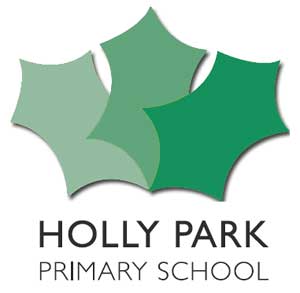 Pupil Premium Grant Expenditure:  2018/19Number of pupils and pupil premium grant (PPG) receivedNumber of pupils and pupil premium grant (PPG) receivedTotal number of pupils on roll (Reception to Y6)480Total number of pupils eligible for PPGAmount of PPG received per eligible pupil(Free School Meals pupils and Looked After Children)£1,320   Pupil premium£1,900 Pupil premium Plus£300  Early Years Pupil PremiumTotal amount of PPG received£ 163,680Focus of PPG spending  2018/19Focus of PPG spending  2018/19£22,100 clawback in June adjustment  (25 Y6 children left July 2017 and only 8 new Rec children joining in September 2018 – so taking off 18 PP)Leaving   £141,580£100,000 Teaching Assistant, Learning Mentor  & Teacher salaries£21,600 Saturday Tutoring (1 term) and in school targeted support£8,900 Enabling Enterprise£4,000 Books£1,900 Tracking system£4,500 HEWS£680 ResourcesTotal £141,580£22,100 clawback in June adjustment  (25 Y6 children left July 2017 and only 8 new Rec children joining in September 2018 – so taking off 18 PP)Leaving   £141,580£100,000 Teaching Assistant, Learning Mentor  & Teacher salaries£21,600 Saturday Tutoring (1 term) and in school targeted support£8,900 Enabling Enterprise£4,000 Books£1,900 Tracking system£4,500 HEWS£680 ResourcesTotal £141,580